STATE OF MAINE REQUEST FOR PROPOSALS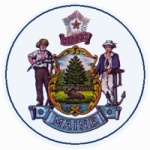 RFP AMENDMENT #2RFA NUMBER AND TITLE:RFA #202308185, Climate Education Professional Development GrantRFA ISSUED BY:Department of EducationAMENDMENT DATE:October 31, 2023PROPOSAL DUE DATE:November 9th, 2023, as amended (originally Nov. 3rd)PROPOSALS DUE TO:Proposals@maine.govDESCRIPTION OF CHANGES IN RFA (if any):All references to the current Submission Deadline of November 3rd, 2023, no later than 11:59 p.m., local time are amended to November 9th, 2023, no later than 11:59 p.m., local time. The deadline for submission of RFA #202308185 is extended by one week. This change is to accommodate the scheduling impacts of the events in Lewiston during the week of October 25th.DESCRIPTION OF CHANGES IN RFA (if any):All references to the current Submission Deadline of November 3rd, 2023, no later than 11:59 p.m., local time are amended to November 9th, 2023, no later than 11:59 p.m., local time. The deadline for submission of RFA #202308185 is extended by one week. This change is to accommodate the scheduling impacts of the events in Lewiston during the week of October 25th.REVISED LANGUAGE IN RFA (if any): Submission Deadline: November 9th, 2023, no later than 11:59 p.m., local time.REVISED LANGUAGE IN RFA (if any): Submission Deadline: November 9th, 2023, no later than 11:59 p.m., local time.All other provisions and clauses of the RFP remain unchanged.All other provisions and clauses of the RFP remain unchanged.